Załącznik nr 2FORMULARZ CENOWYI część zamówienia:         ............………..........................................................(podpis Wykonawcy lub upoważnionego przedstawiciela)II część zamówienia:         ............………..........................................................								(podpis Wykonawcy lub upoważnionego przedstawiciela)III część zamówienia:                  ............………..........................................................(podpis Wykonawcy lub upoważnionego przedstawiciela)IV część zamówienia:                  ............………..........................................................(podpis Wykonawcy lub upoważnionego przedstawiciela)V część zamówienia:          ............………..........................................................(podpis Wykonawcy lub upoważnionego przedstawiciela)Lp.Nazwa asortymentu/specyfikacja technicznaj.m.IlośćProducent/nazwa handlowaCena jednostkowa nettoWartość netto% VATWartość brutto1. Ziemia uniwersalna (1 worek 50 l).Szt.102.Kora sosnowa (1 worek 80 I).Szt. 53.Gazon prostokątny.- kolor: szary;Wymiary:- długość: 65 cm;- szerokość: 45 cm;- wysokość: 30 cm;Szt.10Lp.Nazwa asortymentu/specyfikacja technicznaj.m.IlośćProducent/nazwa handlowaCena jednostkowa nettoWartość netto% VATWartość brutto1. Środek chwastobójczy typu „ROUNDAP” (1 l.).
Substancja aktywna: glifosat – 360 g/l
Sposób działania: Środek chwastobójczy w formie koncentratu do sporządzania roztworu wodnego, stosowany nalistnie
Stosowanie: Marchew, Pietruszka, Cebula, Por, Ziemniak,  Tereny nieużytkowane rolniczo, Powierzchnie przeznaczone pod uprawę lub równoważnySzt.22.Nawóz do iglaków typu „FLOROVIT”.Wieloskładnikowy, całkowicie rozpuszczalny w wodzie, skoncentrowany nawóz ogrodniczy przeznaczony do dolistnego i doglebowego nawożenia roślin w ogrodnictwie, w uprawach polowych, w ogródkach działkowych oraz w uprawie roślin ozdobnych w gruncie i doniczkachlub równoważnykg.15 3.Środek odchwaszczający do trawnika.kg.254.Miotła uliczna ryżowa (50 cm).Miotła z twardym włosiem - zamiatacz drewniany o szerokości 50 cm, z włosia PVC w komplecie z kijem drewnianym. Idealny do zamiatania parkingów, ulic, chodników, placów. Do zamiatania suchych i mokrych zanieczyszczeń np. piasku, błota, liści, odpadów.- Gwarancja producenta.Zdjęcie poglądowe: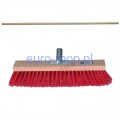 Szt.1RAZEM:RAZEM:RAZEM:RAZEM:RAZEM:RAZEM:Lp.Nazwa asortymentu/specyfikacja technicznaj.m.IlośćProducent/nazwa handlowaCena jednostkowa nettoWartość netto% VATWartość brutto1. Wiadro metalowe ocynkowane z metalową rączką.- Pojemność: 16-17 litrów.- Średnica (góra wiadra): 32 cm;- Gwarancja producenta.Szt.4RAZEM:RAZEM:RAZEM:RAZEM:RAZEM:RAZEM:Lp.Nazwa asortymentu/specyfikacja technicznaj.m.IlośćProducent/nazwa handlowaCena jednostkowa nettoWartość netto% VATWartość brutto1. Ziemia do kwiatów zielonych.Podłoże przeznaczone do domowych roślin kwitnących i ozdobnych z liści. Sporządzone na bazie torfu frezerowego, odkwaszonego kredą, zawiera glinkę i dawkę startową nawozu wieloskładnikowego. Odczyn pH 5,5-6,5.litr.400Lp.Nazwa asortymentu/specyfikacja technicznaj.m.IlośćProducent/nazwa handlowaCena jednostkowa nettoWartość netto% VATWartość brutto1. Nawóz do trawy typu „Substral” - długo działający 100 dni (10 kg). Lub równoważny.Opak.42.Nawóz do roślin kwasolubnych typu Substral” m.in. Rododendronów, Hortensji – długo działający 100 dni lub równoważny. kg. 53.Kora ogrodowa (80 l). Worek504.Ziemia ogrodowa uniwersalna (50 l).Worek425.Środek chwastobójczy typu ”ROUNDAP”(koncentrat - 1l.) do sporządzania roztworu wodnego stosowany dolistnie. Przeznaczony do zwalczania perzu oraz innych chwastów jednoliściennych i dwuliściennych (jednorocznych i wieloletnich).                                                     Zawartość substancji biologicznie czynnej: glifosat 360g/l w postaci soli izopropoloaminowej lub równoważny.Szt.136.Środek chwastobójczy typu „ROUNDAP PLUS „ (5 L).do sporządzania roztworu wodnego stosowany dolistnie. Przeznaczony do zwalczania perzu oraz innych chwastów jednoliściennych i dwuliściennych (jednorocznych i wieloletnich).                                                     Zawartość substancji biologicznie czynnej: glifosat 360g/l w postaci soli izopropoloaminowej lub równoważny.Lub równoważny.Szt..57.Środek na mrówki w proszku (500 g).Szt.28.Środek na mech typu Mogeton 25 WP (150 g).Szt.69.Miotła z twardym włosiem - zamiatacz drewniany o szerokości 35 cm, z włosia PVC w komplecie z kijem drewnianym. Idealny do zamiatania parkingów, ulic, chodników, placów. Do zamiatania suchych i mokrych zanieczyszczeń np. piasku, błota, liści, odpadów.- Gwarancja producenta.Zdjęcie poglądowe:Szt.210.Zestaw końcówek rozpylających na węże.Szt.211.Szybkozłączki ½’’ do węża ogrodowego.Szt.812.Złączka na kran ¾”Szt.113.Pistolet do węża 3/8”.Szt.114.Końcówka do węża ½”.Szt.115.Trawa mieszanka boiskowa (10 kg.).Szt.516.Czarnoziem.tona617.Gazon betonowy do kwiatów, typu LUSAFLOR.Wymiary: - Wymiary [cm] – dł./szer./wys: 66x46x30;- Pojemność: 36 l/szt;- Kolor: Brąz;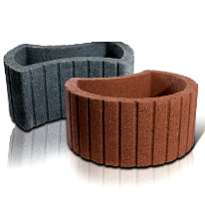 Szt.618.Pelargonia.Szt.9319.Starzec.Szt.3020.Hosty.Szt.1021.Turek.Szt.5522.Nawóz uniwersalny do roślin kwitnących w płynie (1l).Szt.1523.Nabłyszczasz do liści kwiatów doniczkowych w aerozolu (750 ml). Nabłyszcza liście, usuwa plamy i przebarwienia (duży).Szt.1324.Nawóz do Pelargonii w płynie (1l).Szt.1125.Doniczka z tworzywa, średnica 40 cm, kolor-ceglasty.Szt.5RAZEM:RAZEM:RAZEM:RAZEM:RAZEM:RAZEM: